GOSPEL OF JOHN: John 13:31-35Thinking back on this week’s sermon, was there anything you heard for the first time or that caught your attention, challenged, or confused you?A derivative of the word “glory” is used five times in two verses (31 and 32). In this context, how would you define glory?In verse 33 Jesus told His disciples that he was going away, and that where He was going they could not follow. Have you ever left, or been left by, a significant role-model in your life? What impact, good or bad, did this have on your life?What is the standard Jesus sets for how His followers are to love one another in verse 34? Use 4 descriptive words or phrases to describe the kind of love Jesus is referring to (bonus points for scriptural citations).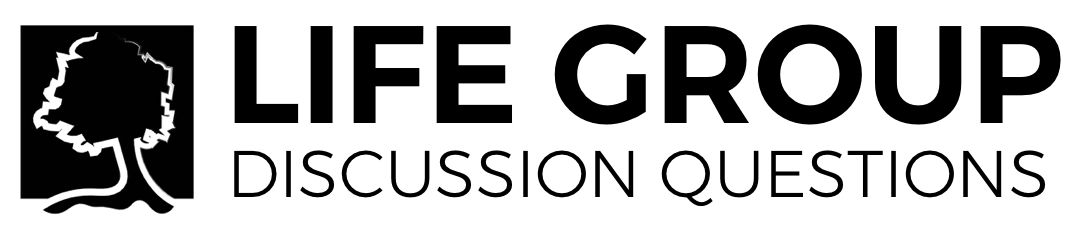 Using a scale from 1 to 10 (where 1 is terrible and 10 is amazing) how would you rate the following groups of people in their love for one another: Christians as a whole; Valley Bible Church; you personally? How do you think the unbelieving world would rate them? Why?What kinds of things are necessary to lead a life of love towards other believers? For example, believers need to be in fellowship with other believers to have the opportunity to love.Tell about a time when the love of a believer profoundly impacted your life.Is there anything that you need to repent for, or ask forgiveness for, considering what we have learned this week about the command to love?